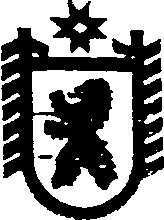 Республика КарелияСОВЕТ СЕГЕЖСКОГО МУНИЦИПАЛЬНОГО РАЙОНА   XLIV    ЗАСЕДАНИЕ      VI     СОЗЫВАРЕШЕНИЕот  11  мая   2017  года   №  346СегежаОб утверждении отчета о результатах приватизации муниципального имущества муниципального образования «Сегежский муниципальный район» за 2015  год В соответствии с часть 1 статьи 15 Федерального закона от 21 декабря 2001 г.        № 178-ФЗ «О приватизации государственного и муниципального имущества», пунктом 13 Положения о порядке и условиях приватизации муниципального имущества муниципального образования «Сегежский муниципальный район», утвержденного решением Совета Сегежского муниципального района  от 29 декабря 2016 г. № 315, Программой приватизации муниципального имущества муниципального образования «Сегежский муниципальный район» на 2015 год, утвержденной решением Совета Сегежского муниципального района от  29 января 2015 г. № 144 (в редакции решений от 30 июля 2015 г. № 187, от 26 ноября 2015 г. № 206), Совет Сегежского муниципального района  р е ш и л:1. Утвердить прилагаемый отчет о результатах приватизации муниципального имущества муниципального образования «Сегежский муниципальный район» за              2015 год.2. Обнародовать настоящее решение путем размещения официального текста настоящего решения в информационно-телекоммуникационной сети «Интернет» на официальном сайте администрации Сегежского муниципального района  по адресу: http://home.onego.ru/~segadmin.  	3. Настоящее решение вступает в силу со дня его обнародования.  Заместитель председателя СоветаСегежского муниципального района                                                               Г.С. Алексеева                     И.о. главыСегежского муниципального района                                                              И.П. ВекслерРазослать: в дело, КУМИиЗР-2.                                                                                                                   УТВЕРЖДЕН                                                                                                   решением Совета Сегежского                                                                                                    муниципального района                                                                                                    от 11 мая 2017 г. № 346ОТЧЕТ о результатах приватизации муниципального имущества муниципального образования «Сегежский муниципальный район»за  2015 год________________________№ п/пПеречень приватизированного муниципального имуществаСпособ приватизацииСрок сделки приватизацииЦена сделки, руб.1Автомобиль KIA SORENTOаукционянварь 2015 года245 000,002Помещение, назначение: нежилое, расположенное по адресу: Республика Карелия, Сегежский район, г. Сегежа, бульв. Советов, д. 1, пом. 68аукционапрель 2015 года6 300 000,003Помещение, назначение: нежилое, расположенное по адресу: Республика Карелия, Сегежский район, г. Сегежа, ул.Ленина, д. 3, пом. 39аукционапрель 2015 года820 000,004Помещение, назначение: нежилое, расположенное по адресу: Республика Карелия, Сегежский район, г. Сегежа, ул. Спиридонова, д. 25, пом. 128В порядке реализации преимущественного права  субъектов малого и среднего предпринимательства на приобретение арендуемого недвижимого имущества в соответствии с Федеральным законом от  22 июля 2008 г. № 159-ФЗиюль 2015 года650 650,005Помещение, назначение: нежилое, расположенное по адресу: Республика Карелия, Сегежский район, г. Сегежа, ул. Спиридонова, д. 5, пом. 87В порядке реализации преимущественного права  субъектов малого и среднего предпринимательства на приобретение арендуемого недвижимого имущества в соответствии с Федеральным законом от   22 июля 2008 г. № 159-ФЗсентябрь2015 года958 913,006Помещение, назначение: нежилое, расположенное по адресу: Республика Карелия, Сегежский район, пгт Надвоицы, ул. 50 лет Октября,  д. 37/1, пом. 61Продажа без объявления ценыоктябрь 2015 года200 000,007Помещение, назначение: нежилое, расположенное по адресу: Республика Карелия, Сегежский район, г. Сегежа, ул. Ленина, д. 3, пом. 38Продажа без объявления ценыоктябрь 2015 года135 001,008Помещение, назначение: нежилое, расположенное по адресу: Республика Карелия, Сегежский р-н, г. Сегежа, ул. Спиридонова, д. 33, пом. 1Продажа без объявления ценыоктябрь 2015 года30 000,009Встроенное нежилое помещение, назначение: нежилое, расположенное по адресу: Республика Карелия, Сегежский район, деревня Каменный Бор, улица Советская, дом 2Продажа без объявления ценыоктябрь 2015 года10 000,0010Помещение, назначение: нежилое, расположенное по адресу: Республика Карелия, Сегежский р-н, пгт Надвоицы, пр-кт Металлургов, д. 14, пом. 67Продажа посредством публичного предложениядекабрь 2015 года1 475 000,0011Помещение, назначение: нежилое, расположенное по адресу: Республика Карелия, Сегежский район, г. Сегежа,  ул. Маяковского,  д. 9, пом. 29Продажа посредством публичного предложениядекабрь 2015 года450 000,00